Цикл мероприятий, организованный Детским отделом                       МКУК ЦБ к Дню МатериДень матери — международный праздник в честь мам. В этот день принято поздравлять матерей и беременных женщин. В России праздник День матери учреждён в 1998 году.  Впервые же праздник День матери был проведен в г. Баку, учителем русского языка и литературы Эльмирой Гусейновой. Добрая традиция была подхвачена многими школами страны, постепенно праздник стал всенародным. В этот день мамы получают в подарок цветы и поздравительные открытки. В Австралии на этот праздник  своим мамам дети дарят красные гвоздики. Кроме цветов принято дарить подарки, изготовленные собственными руками.В Великобритании этот праздник называют «маминым воскресеньем». Все пекут кексы, дарят мамам цветы, а верующие идут в церковь и молятся за здоровье своих мамочек.В Южной Америке дети надевают одежду, в которой есть красные цвета. Это обозначает жизнь и любовь.В Таиланде в День Матери в домах зажигаются свечи, а дети опускаются на колени и дарят своим родительницам жасмин.Ежегодно в ноябре в нашей стране отмечается праздник, к которому каждый из нас имеет отношение – это день Матери.В этом году в Детском отделе МКУК «Центральная библиотека городского поселения г. Поворино» прошел целый рад ярких, душевных и  весёлых мероприятий, на которых все признавались в любви к самым лучшим и любимым мамам.Цель: формирование у  учащихся умения проявлять любовь, ласку, понимание, признательность, доброжелательное, теплое отношение к мамам.Задачи:познакомить с историей праздника День матери;дать возможность детям сблизиться с мамой, узнать больше друг о друге через совместное участие в конкурсах;отметить значение мамы в нашей жизни.17 ноября библиотекарь читального зала Детского отдела                           Черкасова Е. А. совместно с учащимися 1 «Б» класса МКОУ «СОШ № 3»               г. Поворино и классным руководителем Серебряковой Е. В. провела конкурсно-игровую программу «Солнышко по имени – МАМА!», посвященную дню Матери. На мероприятие, которое состоялось в стенах школы, были приглашены мамы и бабушки детей.Сначала  учащиеся  прочитали стихи и отрывки из произведений художественной литературы, посвященные мамам. 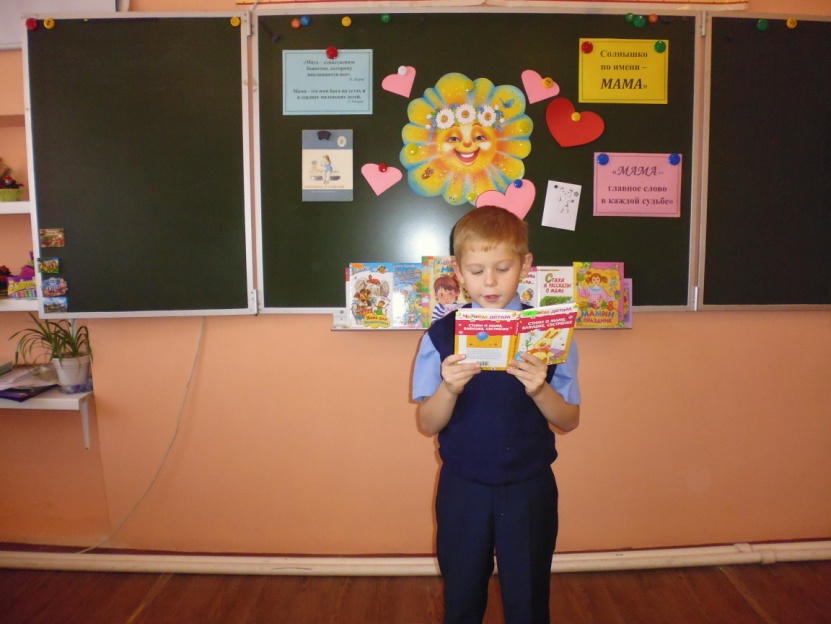 Дети с волнением читали стихотворения, произносили заветные слова признания и любви.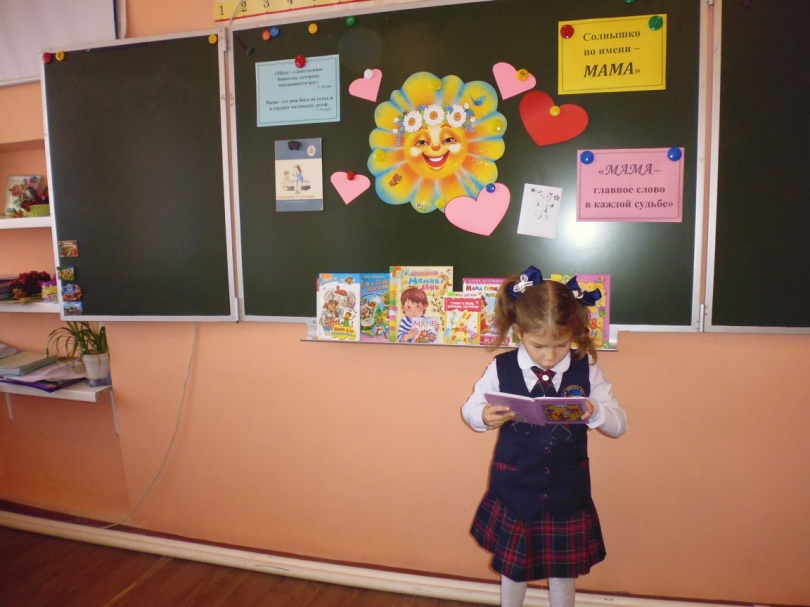 А затем пришло время поздравительных песен и зажигательных танцев. «Песенка мамонтенка», который очень хочет найти свою маму, объединила детей. Школьники с удовольствием танцевали и подпевали герою мультфильма.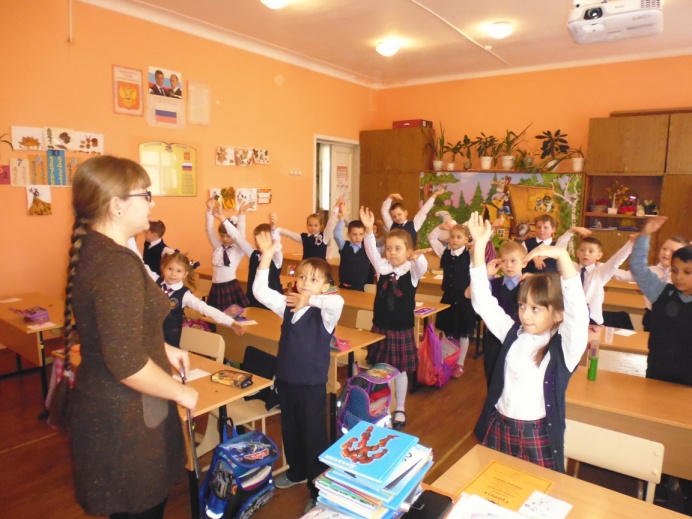 	Потом ребята приняли участие в конкурсе «Импровизация». 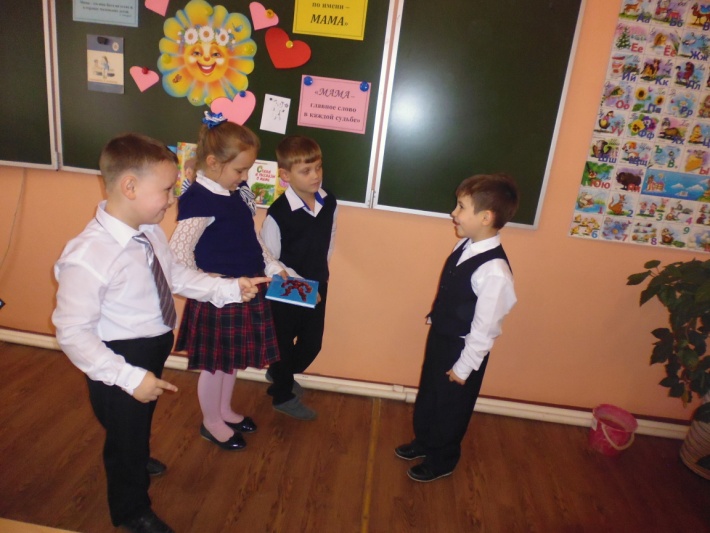 Миниатюра «Опять двойка» развеселила не только гостей мероприятия, но и самих участников конкурса.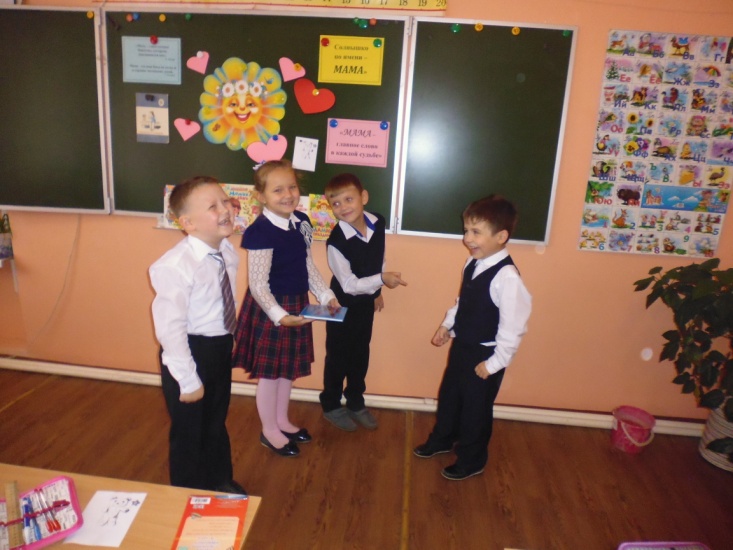  А девочки показали присутствующим сценку «Мамины заботы».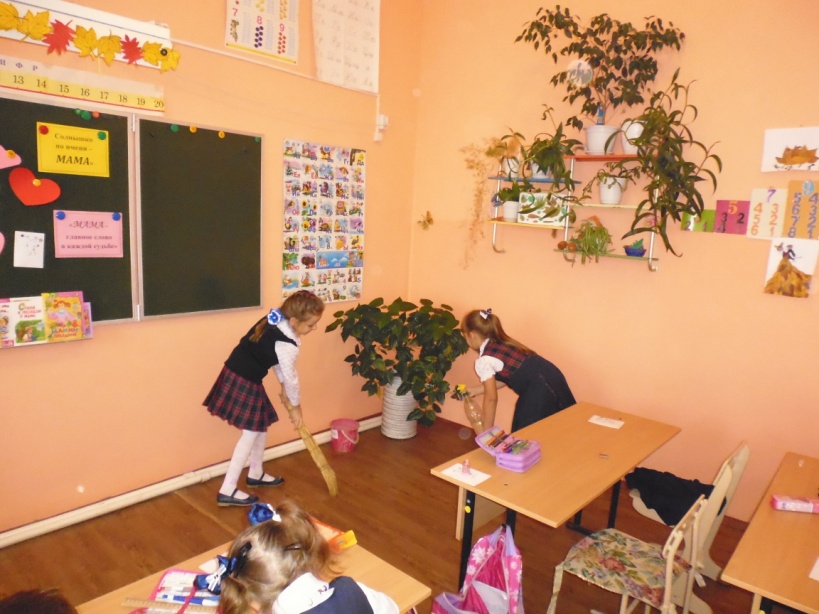 Продолжая праздничную программу, учащиеся приняли участие в конкурсе «В мире сказок». Ребята отвечали на вопросы литературной викторины о семьях и семейном укладе, о мамах и мачехах, описываемых в сказках.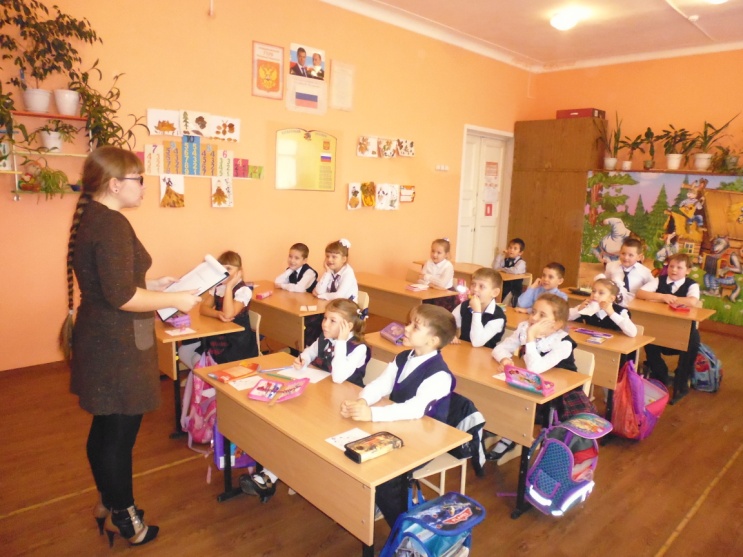 Из поколения в поколение народ передает добрые, ласковые слова о матери. Дети вспомнили много пословиц и поговорок о материнской любви.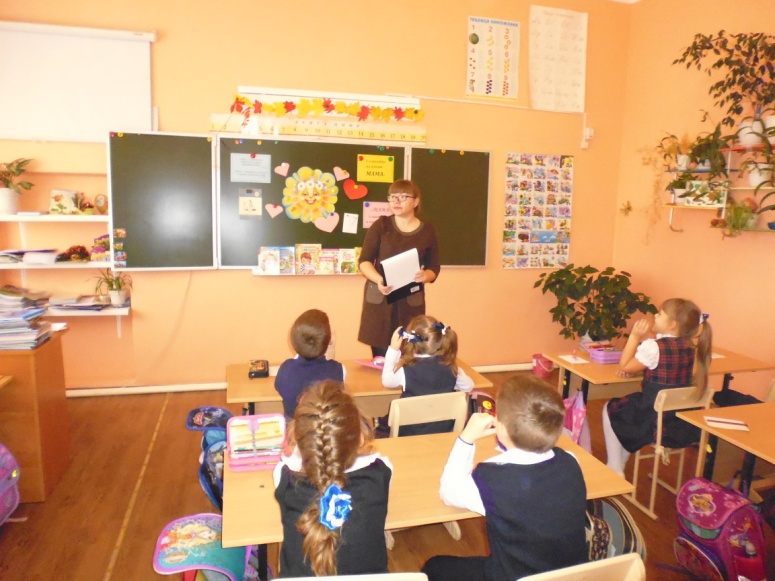 В конкурсе «Комплименты» мальчишки и девчонки шли навстречу к своим мамам, на каждый шаг, произнося комплименты и ласковые слова.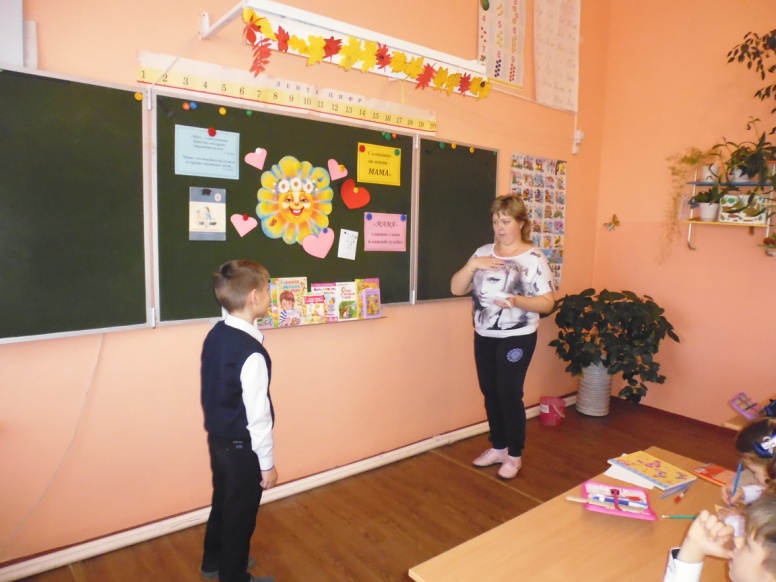 	В конкурсе «Пантомима» каждая мама получила записку с началом известного детского стихотворения и с помощью пантомимы показывала своему ребёнку персонажа стихотворения,  а дети должны были угадать детский стишок и по возможности прочитать его целиком.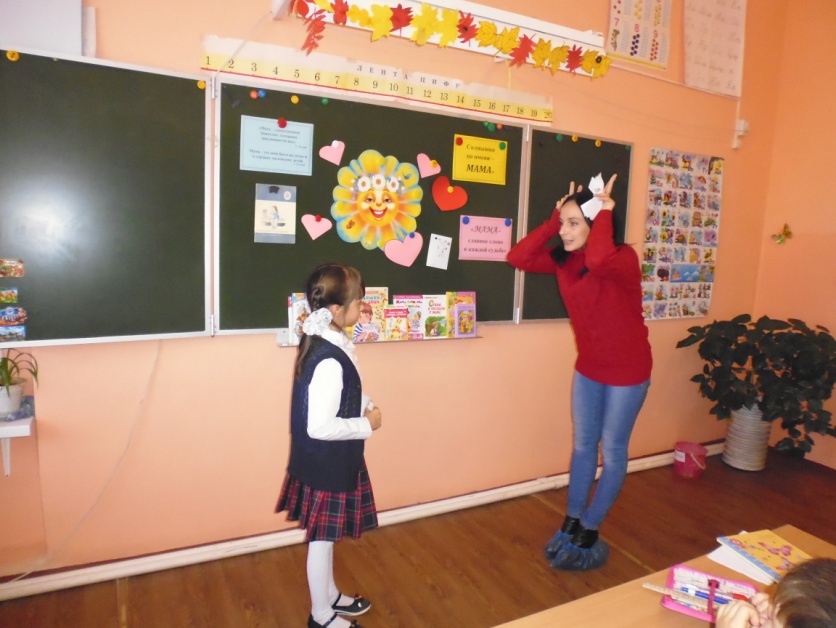 	В конкурсе «Нежные мамины руки» учащиеся должны были с завязанными глазами из пяти мам определить свою мамочку по рукам.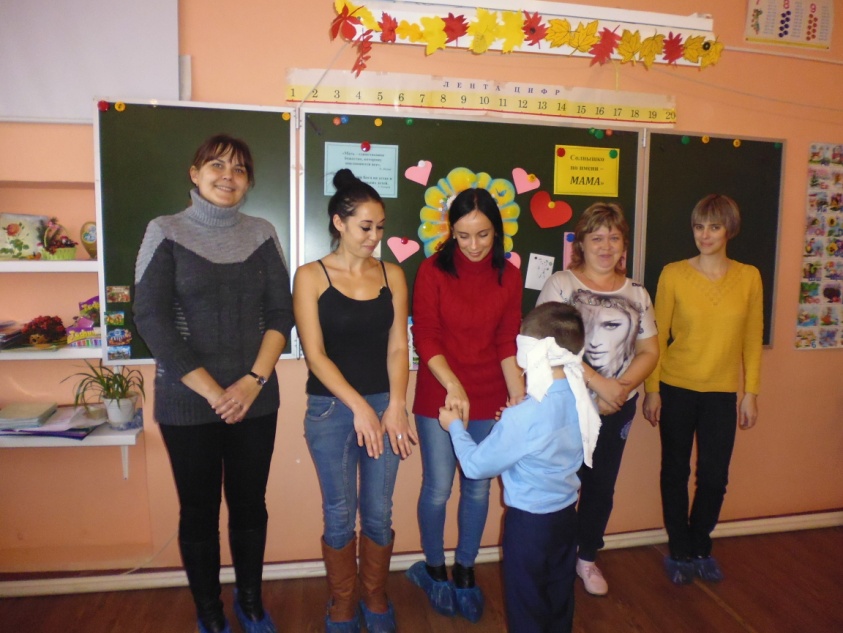 В конкурсе «Своё родное чадо!» мамы должны были с завязанными глазами на ощупь  определить своего ребёнка по причёске, по носам, по одежде, заколочкам и т.д.  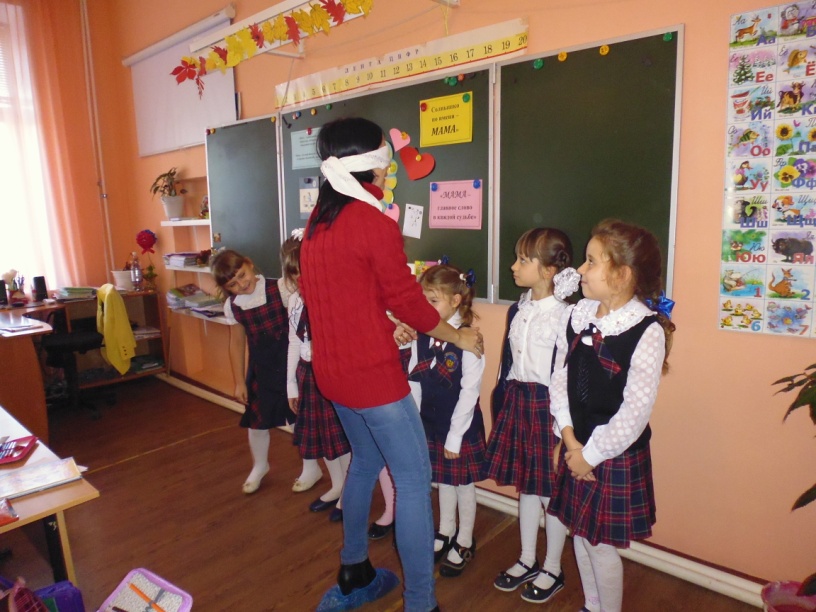 Ни дети, ни мамы, ни разу не ошиблись!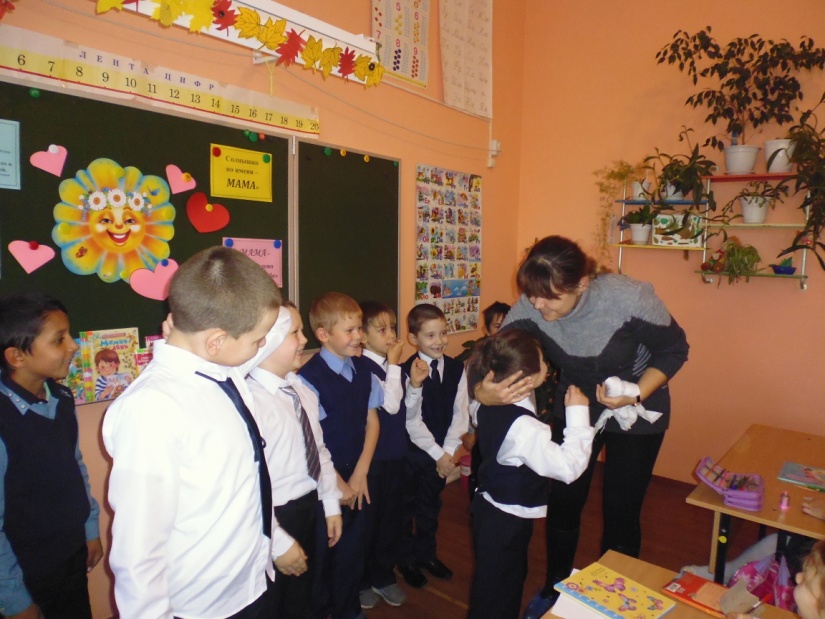 Также ребята приняли участие в игре «Мамочка», в конкурсе «Помощники». Для мероприятия была подготовлена выставка-просмотр литературы о маме   «Мама - главное слово в каждой судьбе».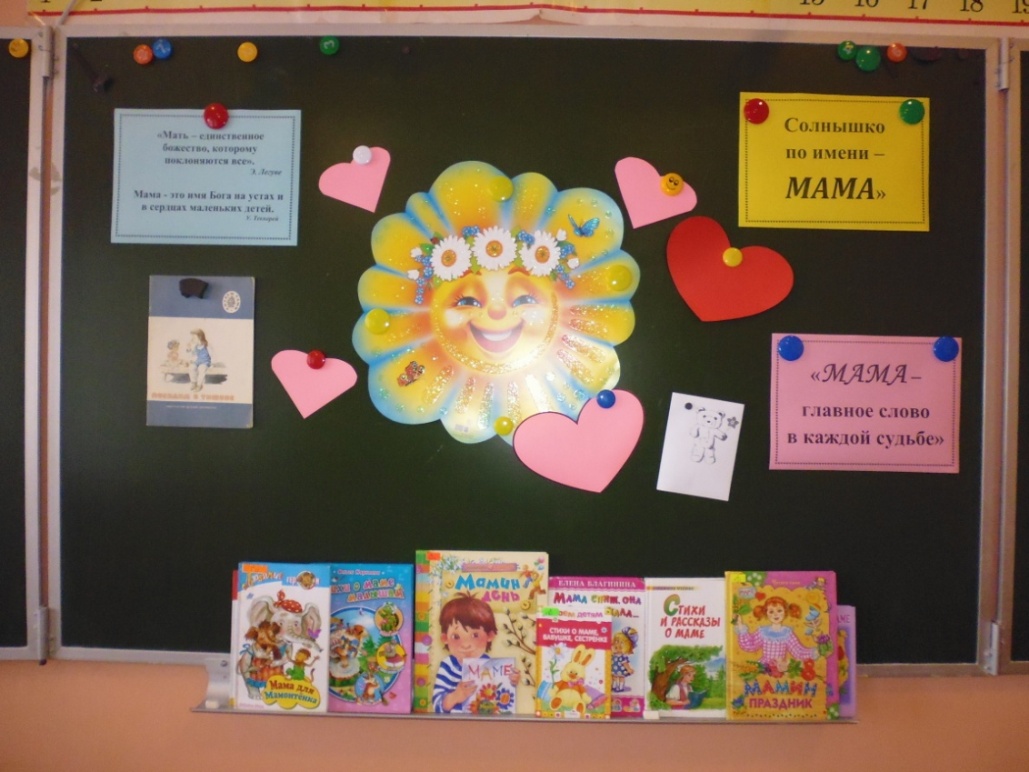 В заключение праздника библиотекарь пригласила ребят, мам, бабушек и педагогов школы приходить в библиотеку за книгами и на мероприятия, ведь это прекрасная возможность ввести детей в волшебный мир чтения и разделить с ними восхищение от совместного творчества.23 ноября, в преддверии праздника,  главный библиотекарь Детского отдела Т. В. Васильева  провела  с учащимися 4-х классов МБОУ «СОШ № 2» и их родителями конкурсно – развлекательную  программу    «Милая, любимая, самая красивая – МАМОЧКА моя!»Мероприятие началось с рассказа Татьяны Васильевны об истории праздника, ребята  прочитали стихи о своих любимых, нежных, ласковых  мамочках.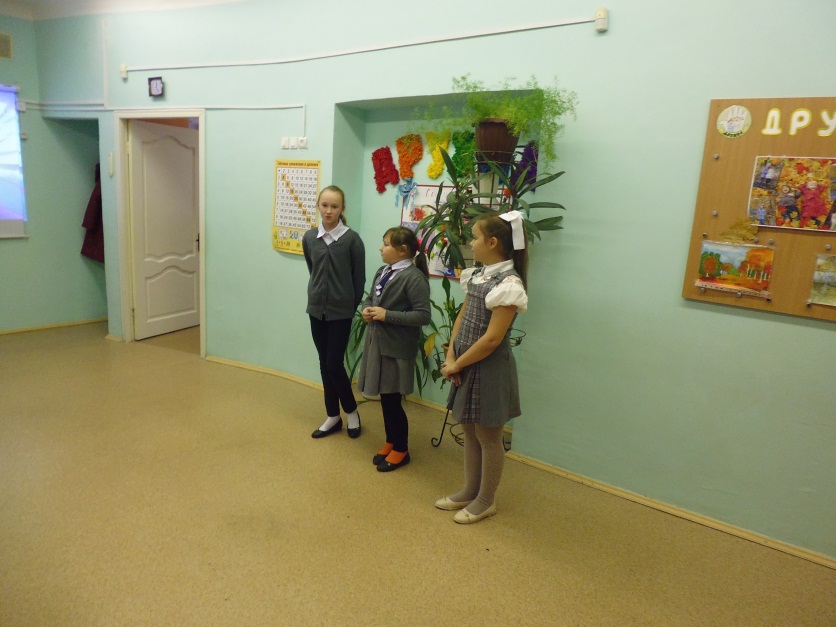 Затем  ведущая  напомнила  детям о том, что мам надо беречь и чаще говорить им слова благодарности, и ребята с удовольствием   вспоминали и  обращались к мамам  вежливо в конкурсе «Вежливые слова».Далее  настал черед мам  выполнить  некоторые  задания. Наши мамочки вспоминали сказки, которые  рассказывали своим деткам, когда те были маленькими,  читали наизусть  стихотворные рифмы,  отгадывали  загадки – обманки.А потом  учащиеся  в конкурсе «Мама собирается на работу», показывали  нашим родным и любимым, как они это делают, какими их видят дети со стороны.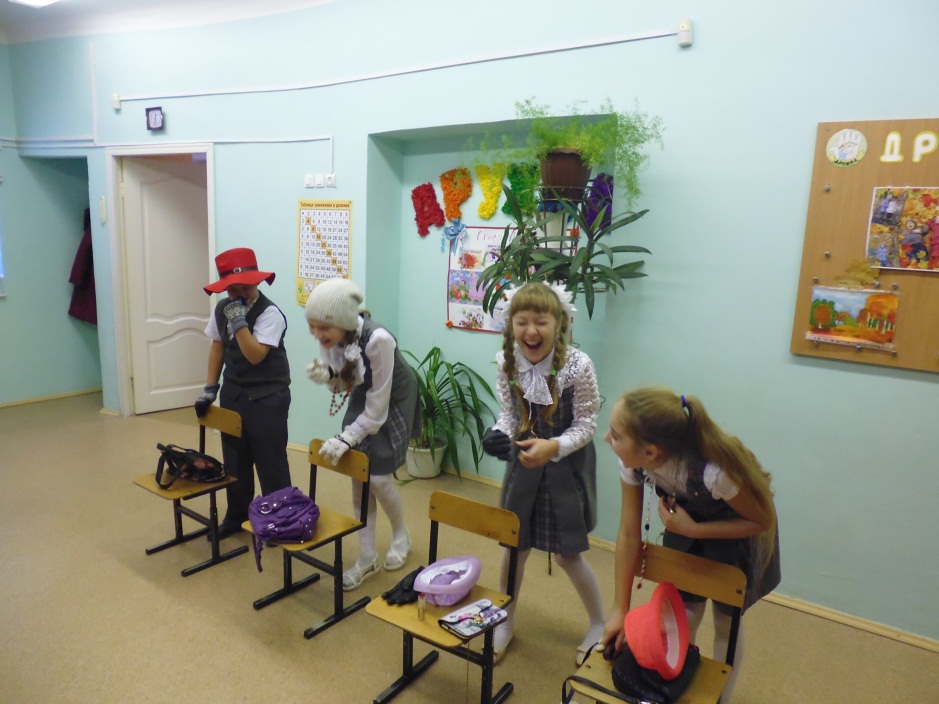 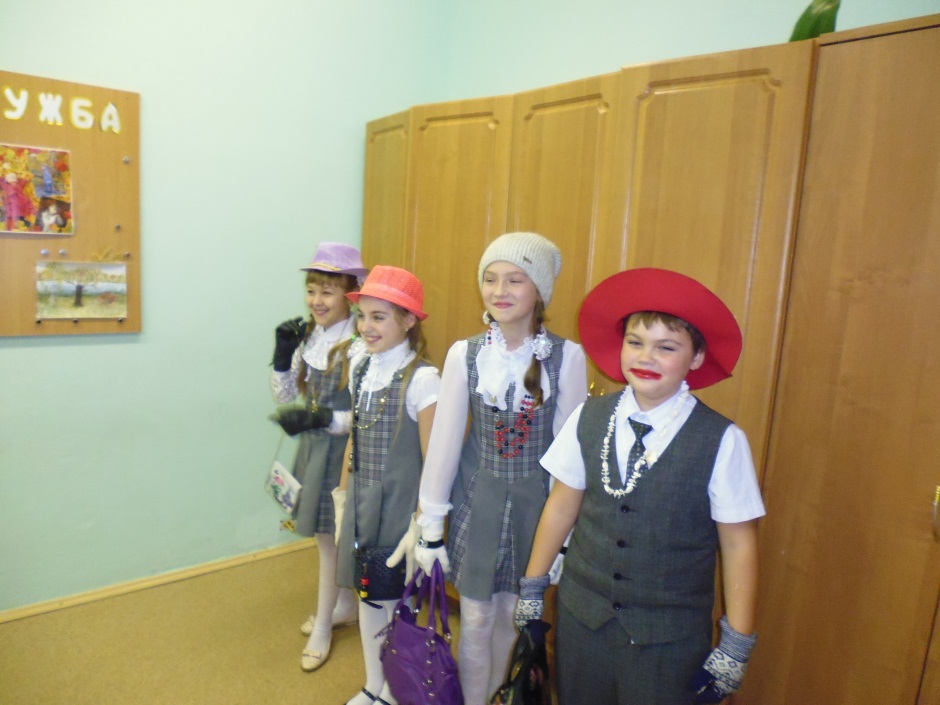 Очень интересно прошла игра «Моя мама  - какая она? Мой ребенок – какой он?» Мы  проверили, насколько хорошо родители и дети  знают друг друга. Оказалось,  что одни пары прекрасно знают  увлечения и интересы мамы и ребенка, а у других была прекрасная возможность  еще раз поближе познакомиться друг с  другом.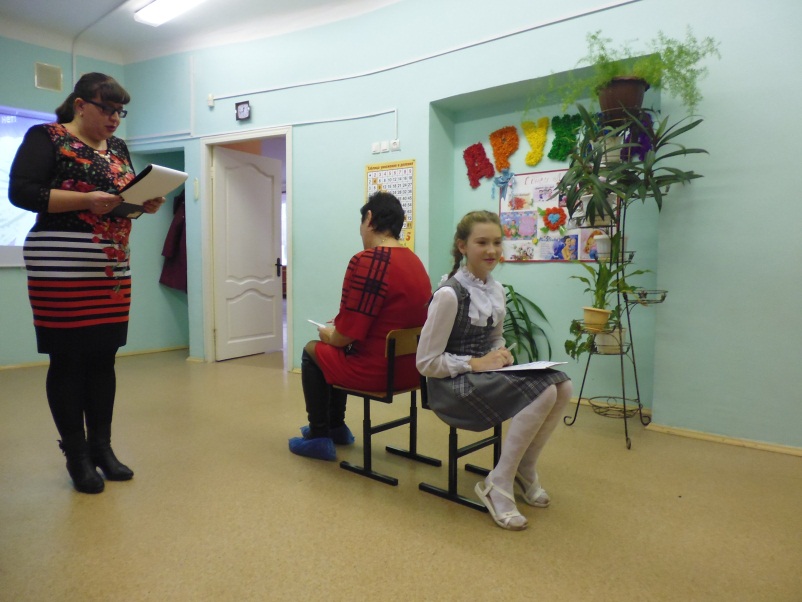 В процессе проведения мероприятия мамы и дети с удовольствием участвовали и в других конкурсах: ребята «собирали» букет для мамы;  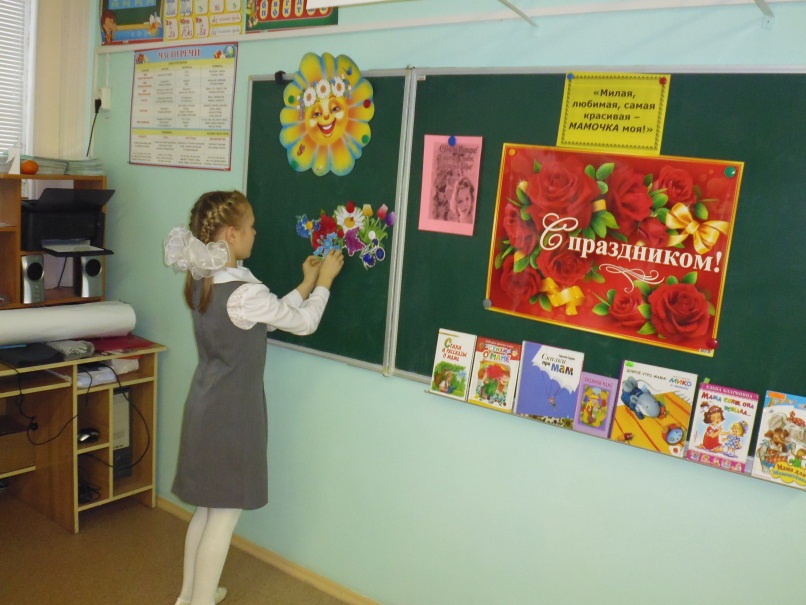 проходили по «подиуму» так, как это было заявлено в задании;  с завязанными глазами на ощупь  дети находили своих мам, а мамы -  любимых чад.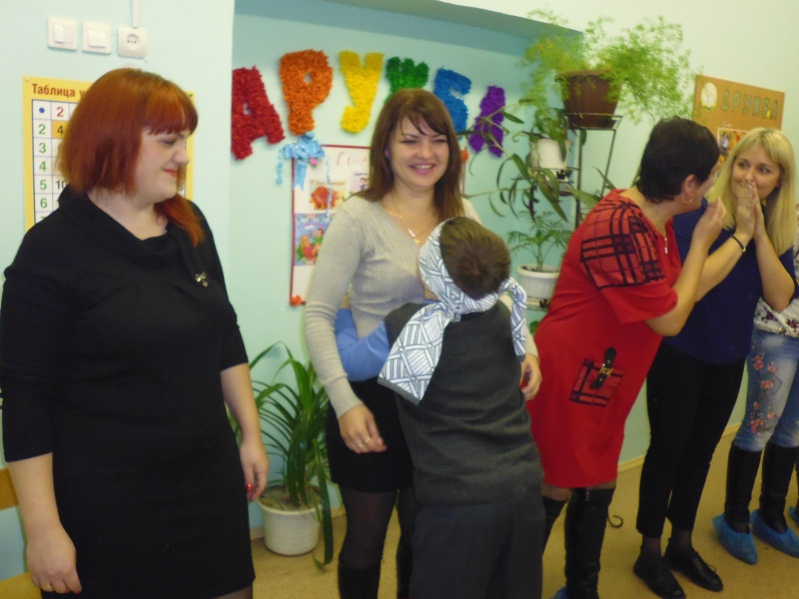 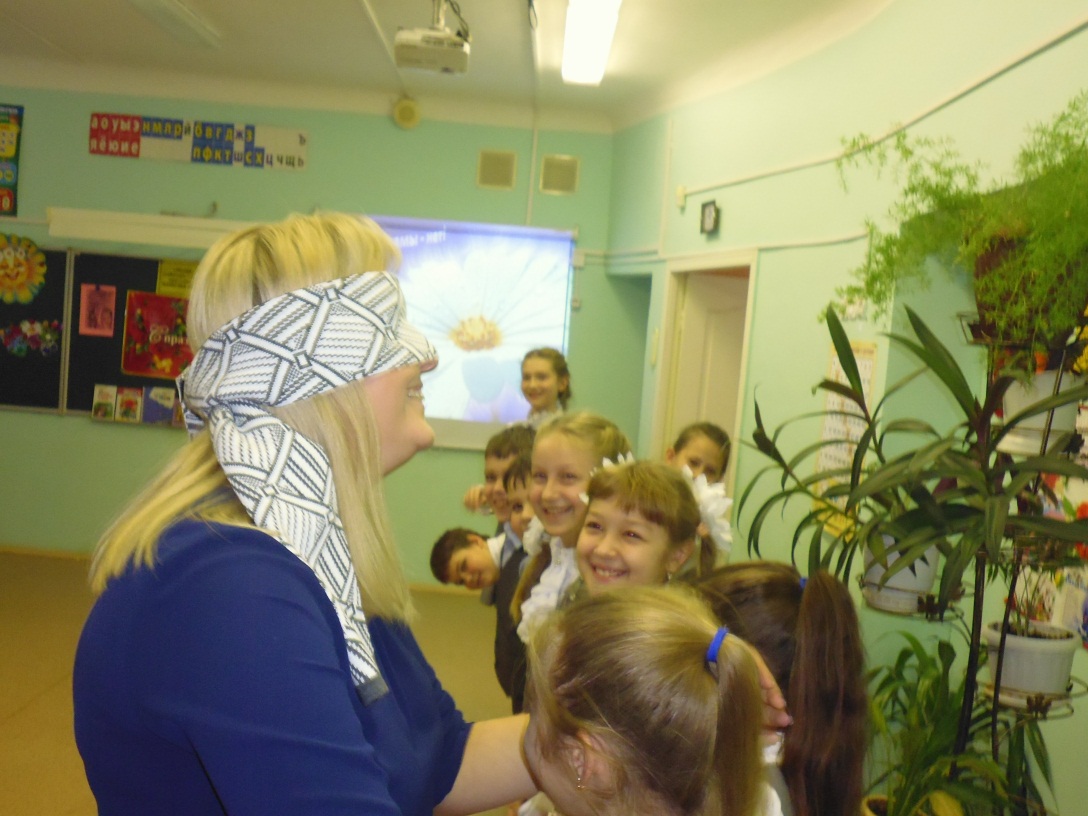 В заключительном  конкурсе   «Улыбающийся смайлик» наши любимые и родные  мамочки    из воздушного шарика  при помощи маркера    изготовили улыбающийся смайлик. У каждой он получился  по-своему красивый, добрый,  просто замечательный!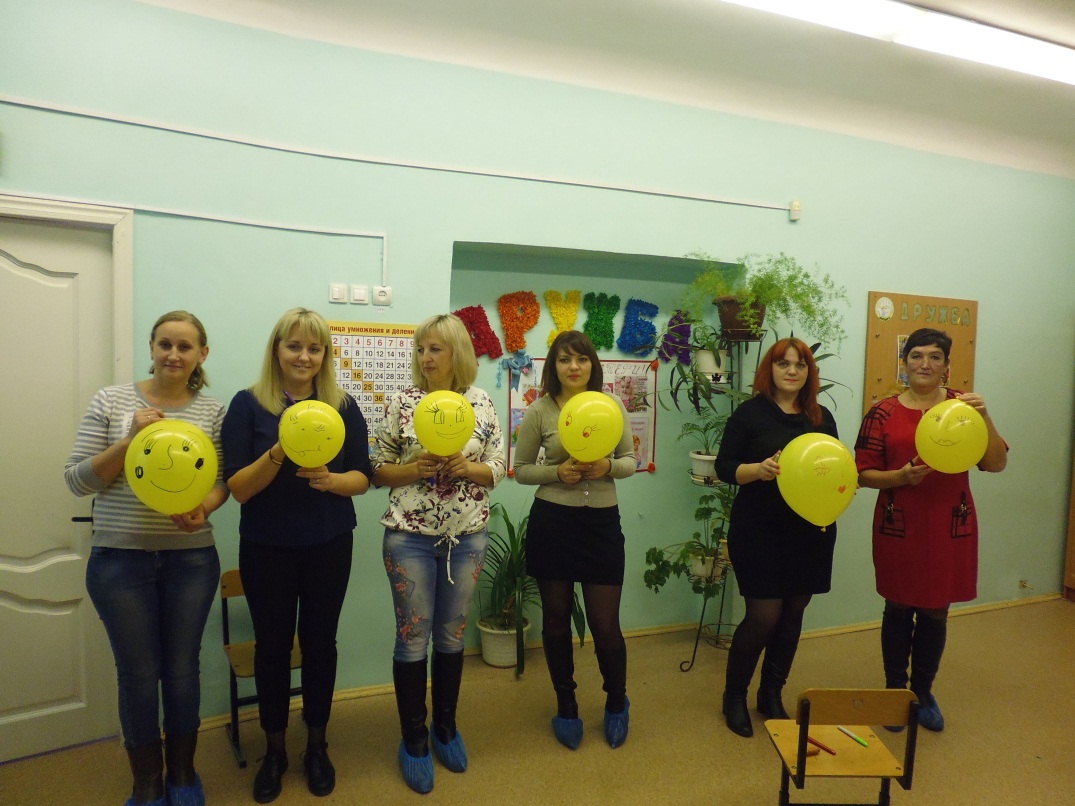 А  пока мамы увлеченно  «творили»,  ученики  приняли участие в мультвикторине «Самая – самая…», где  угадывали по описаниям и ключевым фразам  добрых и заботливых мам из мультипликационных фильмов. И дети, и родители отдохнули на славу, получили массу новых и позитивных впечатлений. В конце мероприятий мальчики и девочки показали мамам  небольшой монтаж и поблагодарили  дорогих и любимых  за заботу, ласку, доброту, понимание, в общем, за все, что  мамы для них делают и просто за то, что они есть!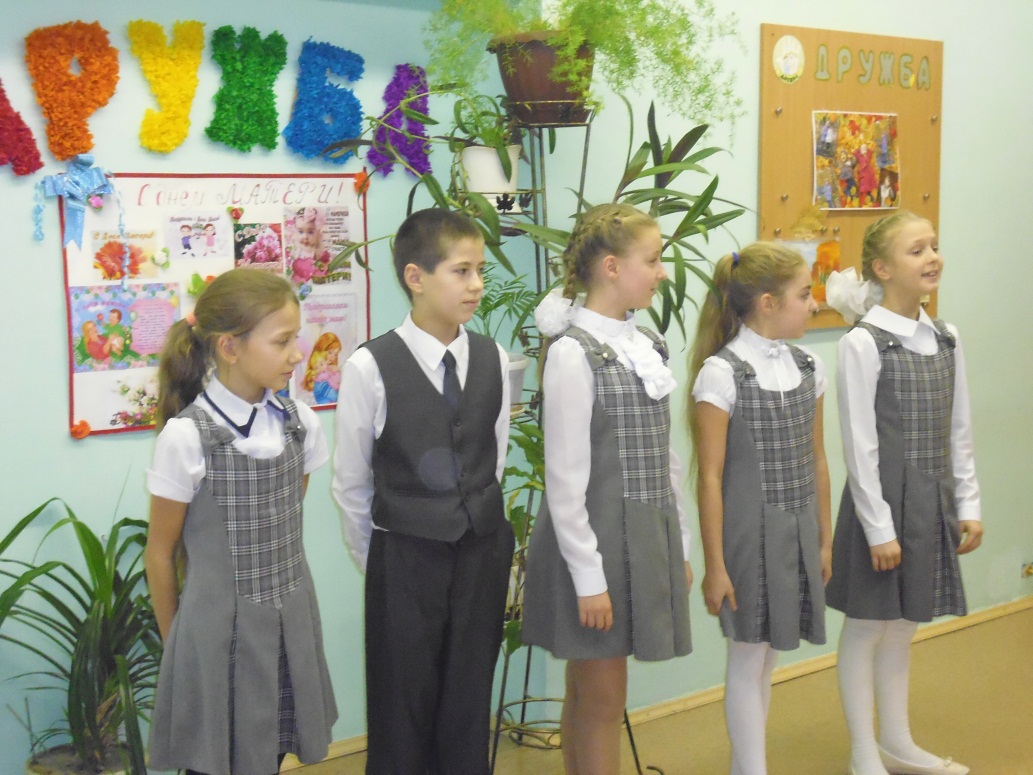 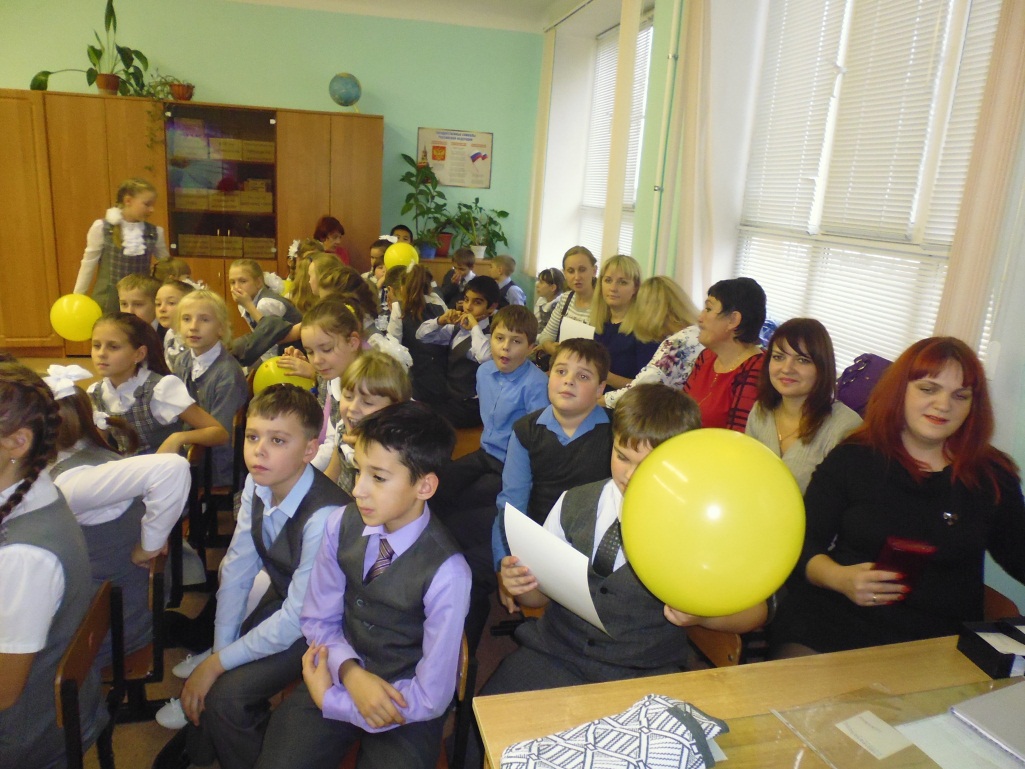 Каждая мама, присутствовавшая на празднике, получила благодарственное письмо  от Детского отдела МКУК ЦБ   за энтузиазм, открытость, доброжелательность.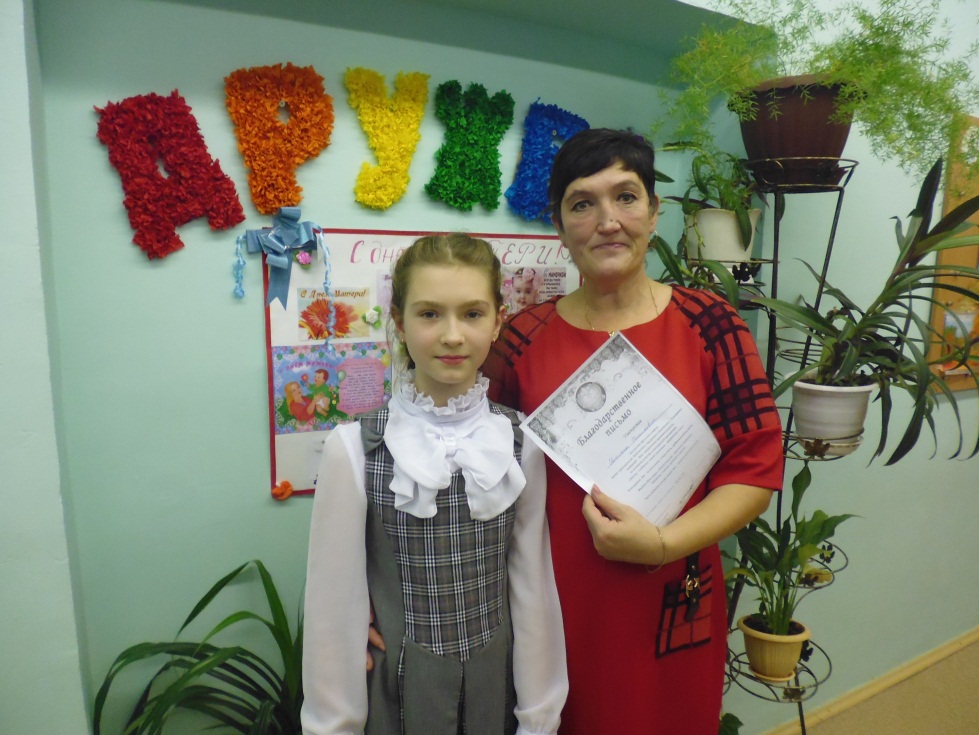 Кроме того,  в этом году дети приняли участие в акции «Я маме мишку подарю…». Ученики 4-х классов  МБОУ «СОШ № 2»   сделали для  своих мамочек открытки с изображением символа акции – мишки с незабудкой в руках и написали теплые слова в знак  благодарности. 		А мальчишки и девчонки 1 «Б» класса МКОУ «СОШ № 3» разукрашивали заготовки, на которых был изображён мишка, писали поздравления своим мамам. В конце мероприятия эти подарки преподнесли каждой маме. С огромной любовью, теплотой и трепетом  каждый ребенок представлял свою творческую работу любимой маме! 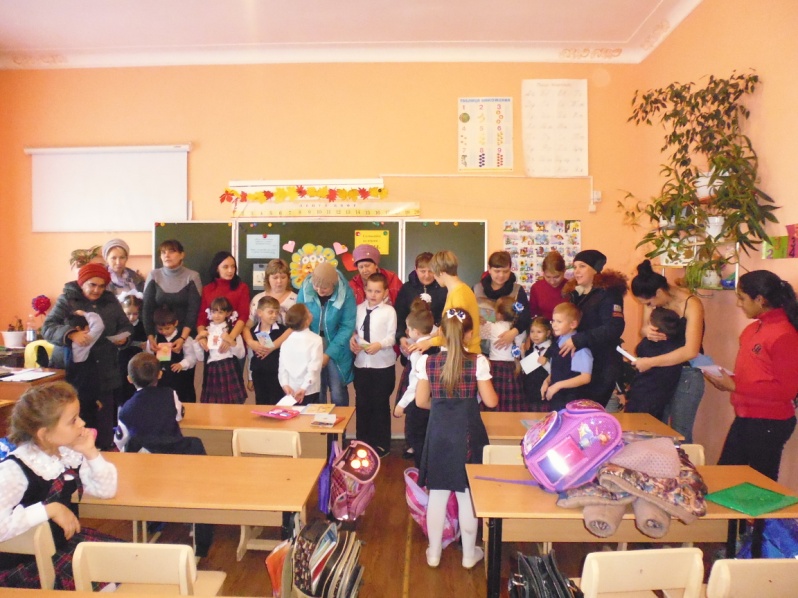 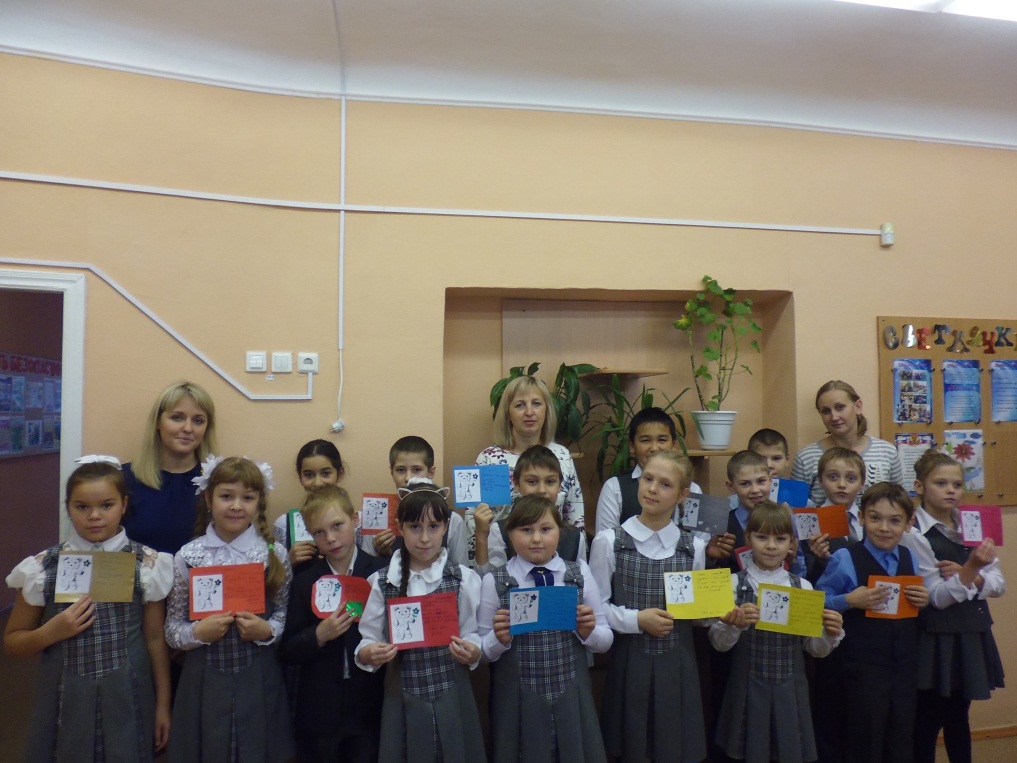        Ребята из 2 «Б» класса МБОУ «СОШ № 2»   в честь  такого светлого и радостного праздника  оформили на классной доске выставку рисунков «Наши мамы». Как же приятно было  рассматривать портреты мам, сделанные детскими руками с любовью и нежностью!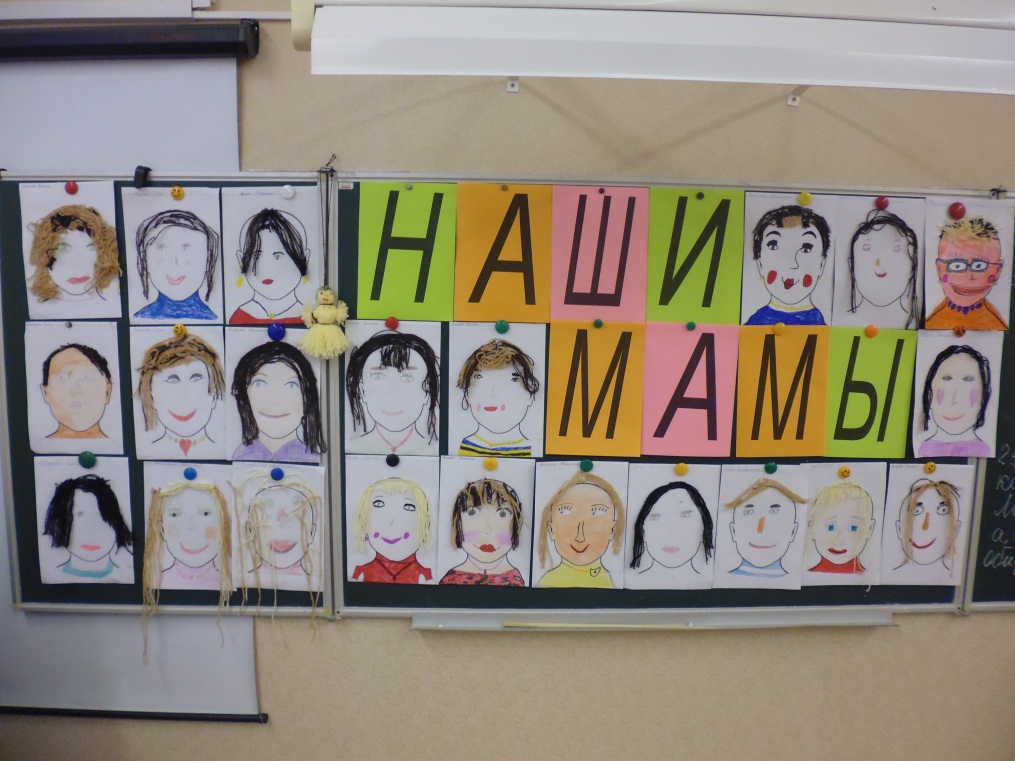 Также 23 ноября в Детском отделе проводилось мероприятие «Самый близкий и родной человек»,  приуроченное к празднику - День Матери. На мероприятие пришли дети вместе с мамами и бабушками.                              Программа началась со вступительных  слов библиотекаря Поповой С. Н. о материнской любви самого доброго, заботливого, мудрого, самого замечательного человека на земле - нашей мамы. В начале мероприятия дети  разгадывали  загадки о профессиях своих замечательных мам.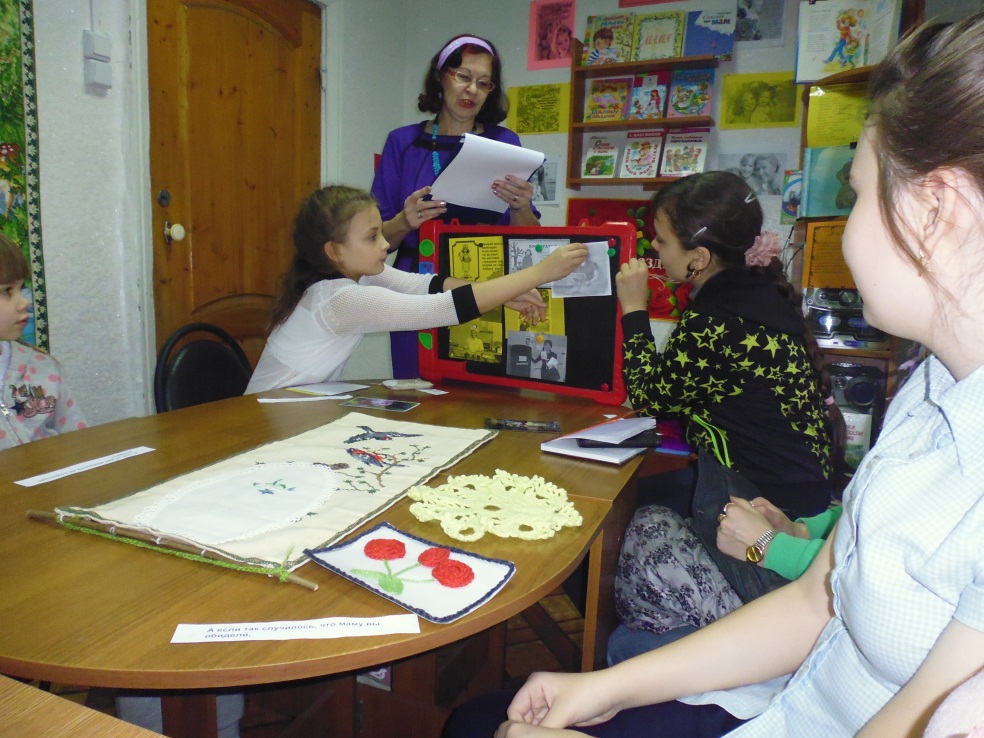 Затем ребята вместе с мамами складывали пословицы о мамах, участвовали в конкурсе, в котором старались сказать  маме как можно больше ласковых слов.Девчата  с удовольствием  отвечали на вопросы  викторины: «Как я знаю свою маму», а мамы участвовали в «блиц – опросе», отвечая на серьезные и шуточные вопросы.Каждый ребенок всегда  уверен, что  его  добрая мама  всегда поможет выполнить домашнее задание, если оно вызывает затруднение. Поэтому в  следующей части программы  наши родные и дорогие   мамочки помогали своим  деткам справиться с заданием - исправить ошибки в шуточном стихотворном тексте о Золушке.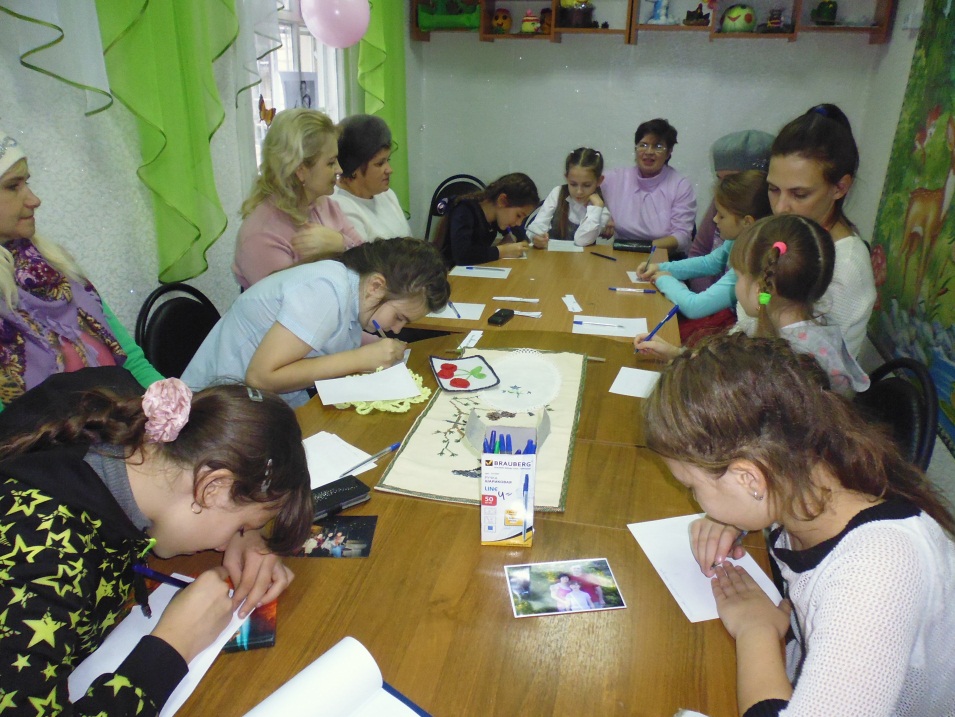 Наши юные читатели  вместе с родителями с огромным удовольствием  приняли участие  в развлекательных конкурсах, где предстояло разгадать кроссворды  про  сказочных мам и мамины аксессуары, заплести косу,  сложить  со своей мамулей или бабулей   пазл.  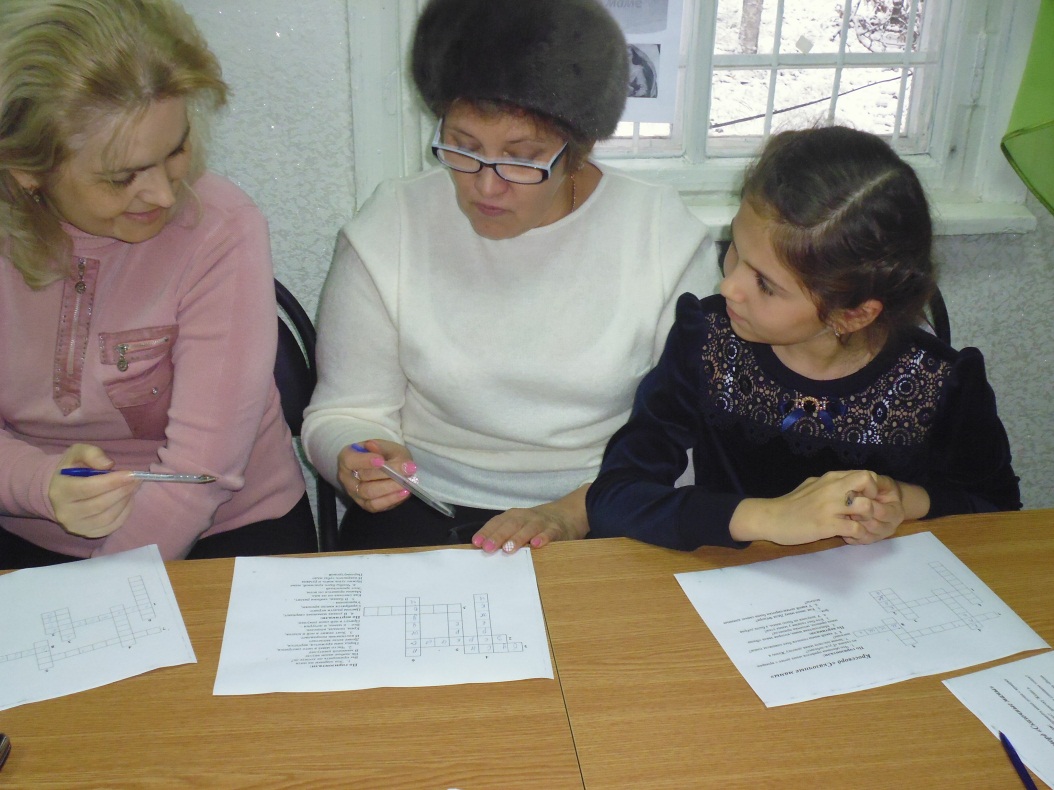  Завершающим этапом встречи было задание, где предстояло каждому ребенку изготовить  цветок в технике оригами и подарить его   маме. 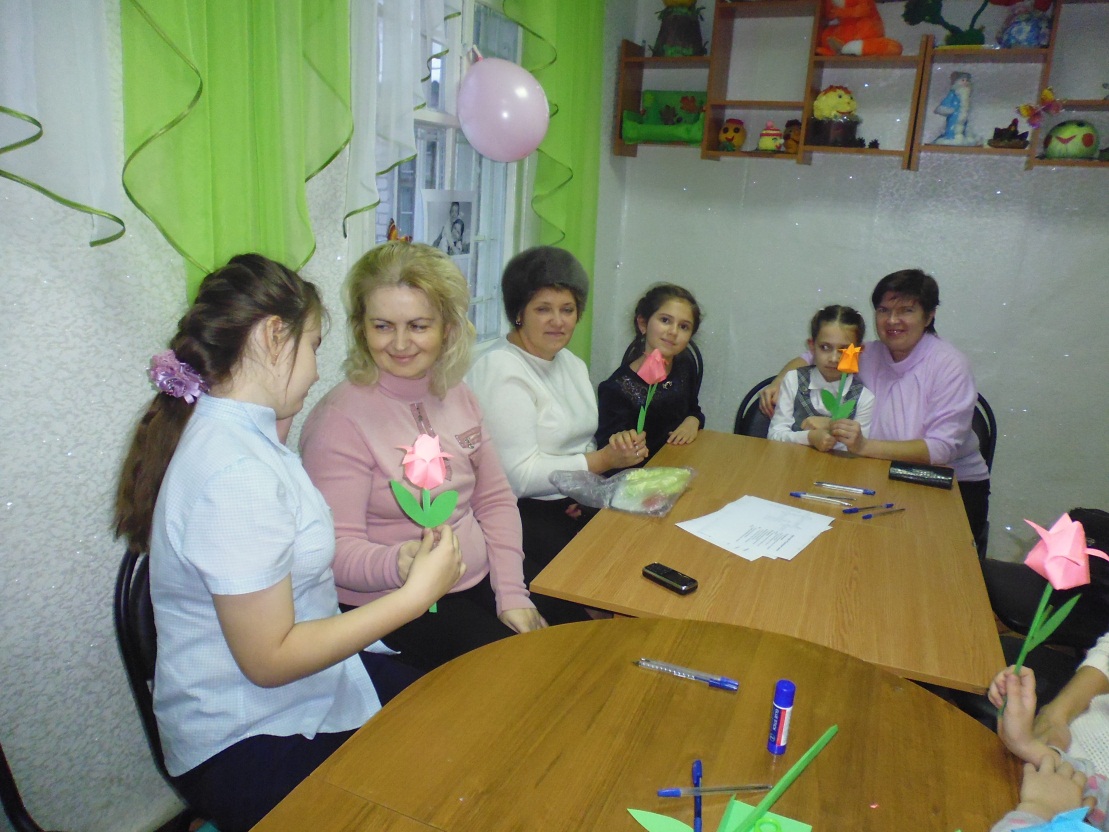 В конце мероприятия все приняли участие в большом праздничном чаепитии, ведь какой праздник  без русского чая со сладостями!С 21 по 29 ноября с читальном зале для всех читателей и гостей библиотеки была оформлена книжная выставка «Мама – главное слово в каждой судьбе», на которой были представлены художественные книги о мамах и бабушках.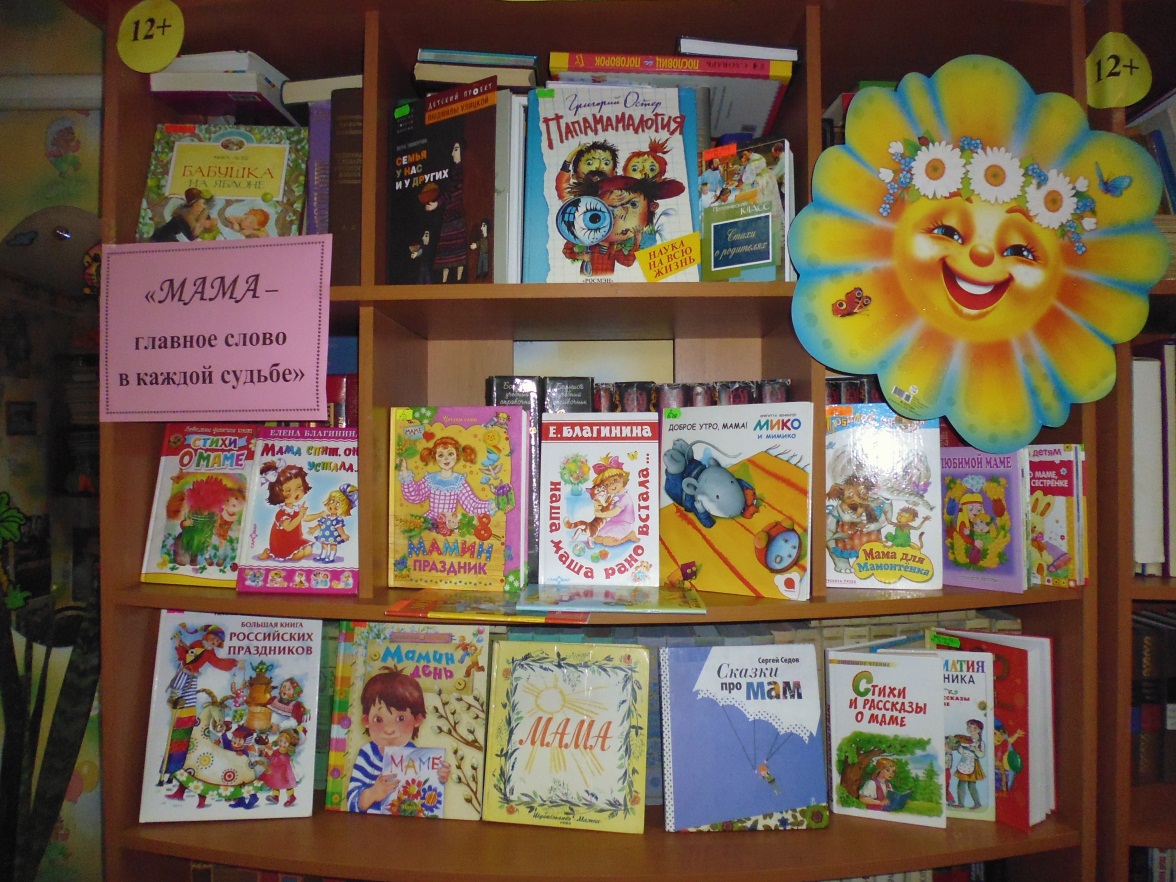 Всего в мероприятиях приняли участие  221 человек.